Lesson 					21st MaySubject: Review unit 7 – powtórzenie wiadomościNa dzisiejszej lekcji powtarzamy słownictwo z działu 7. Przed Wami 4 zadania. Uzupełnioną powtórkę proszę o przesłanie na beata.chronowska@hotmail.com do wtorku 26.05.2020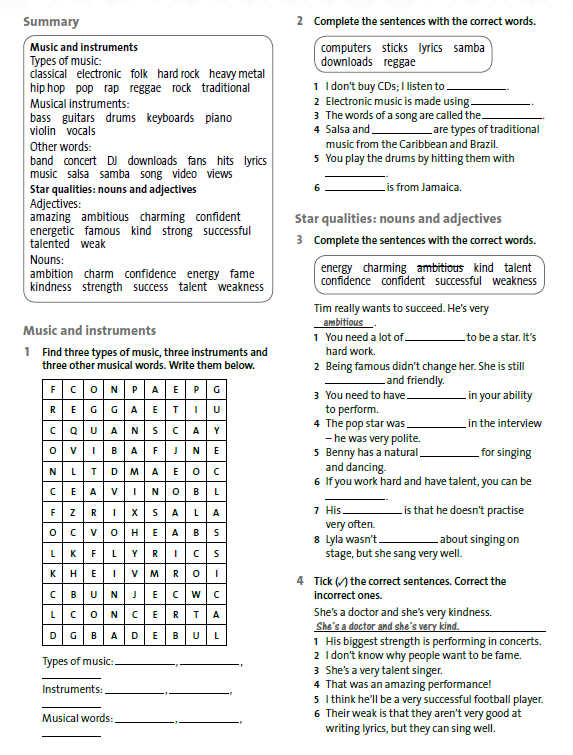 